SET B KERTAS 2SOALAN 1SOALAN 2SKEMA JAWAPAN SOALAN 6 (SET B) – Gerakbalas Dan Koordinasi Dalam Manusia SKEMA JAWAPAN SOALAN 7 (SET B) – KEIMUNANSKEMA JAWAPAN SOALAN 8 (SET B) – KEIMUNANa)R                               QP                                                             3 betul – 2 markah                                                             2 betul – 1 markah                                                             1 betul – 0 markah2bi)-Pertumbuhan tahunan /pada setiap tahun bagi tumbuhan saka adalah berbentuk sigmoid //lengkungan pertumbuhan tumbuhan saka terdiri daripada jujukan sigmoid yang kecil-kadar pertumbuhan pada musim bunga / musim panas adalah pesat kerana keamatan cahaya dan suhu yang lebih tinggi meningkatkan kadar fotosintesis,maka menggalakkan tumbuhan tumbuh dengan pesat/bertambah ketinggian dengan cepat-kadar pertumbuhan pada musim sejuk menurun kerana keamatan cahaya dan suhu yang lebih rendah menyebabkan kadar fotosintesis menurun,maka  tumbuhan tumbuh dengan perlahan (Mana-mana dua)1112bii)112                                                                                                   Jumlah                                                                                                   Jumlah6NoMarking schemeMarkMark(a)(i)Dapat menyatakan satu ciri luaran lamina daunLeper/Nipis/rata/berwarna hijau11(a)(ii)Dapat menyatakan fungsi xylem dan floemXilem: Mengangkut air dan garam mineral yang diserap dari akar ke daunFloem: Mengangkut bahan organic/hasil fotosintesis/gula/sukrosa dari daun ke bahagian lain tumbuhan112(b)(i)Boleh menerangkan bagaimana struktur lamina daun beradaptasi untuk menjalankan fungsinya memaksimumkan jumlah penyerapan tenaga cahaya matahari Mempuyai tisu mesofil palisad adalah rapat dan disusun secara menegak untuk menyerap cahaya yang maksimum AtauKutikel lutsinarmelindungi daun dari cedera tapi pada masa  membenarkan cahaya matahari memasuki daun AtauEpidermis atastidak mengandungi kloroplaslutsinar supaya cahaya dapat menembusinyaMana-mana 3m1111111113TOTAL6No.Skema markahMark schemeSubmarkTotal mark 3(a)X: Jalinan endoplasma kasar       Rough endoplasmic reticulumY: Nukleus     Nucleus112  3(b)Sperma/sel ototSperm/Muscle cellSel gagal menjana tenaga yang akan  menyebabkan lemah otot112   3(c) Sel haiwan tidak mempunyai dinding sel//vakuol  Animal cell does not have cell wall//vacuole11  3(d)Lisosom mengandungi enzim hidrolitik. Lysosomes contain hydrolytic enzymes.Enzim ini mencernakan organel yang rosak.                These enzymes digest damaged organelles.112JUMLAH/TOTAL74 (a)No.Skema markahMark schemeSubmarkTotal mark5(a)(i)Sel haiwanAnimal cell115(a)(ii)P1 : Sel mempunyai sentriol        Cells have centrioles P2 : Tiada dinding sel        There is no cell wall11Any   115(b)(i)16115(b)(ii)6115(c)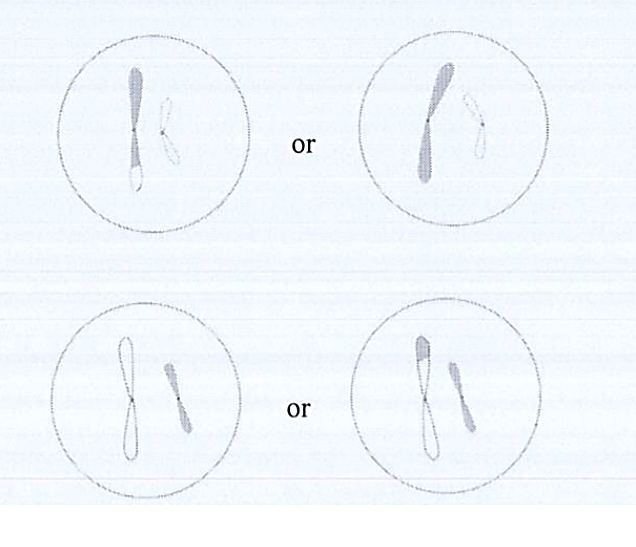 1125(d)112Total 8SOALANCADANGAN JAWAPANMARKAH6(a)(i)Apabila tangan mengesan haba (api) reseptor deria mengesan rangsangan deria dan mencetuskan impuls sarafWhen the hand detects the stimulus and triggers the nerve impulsesImpuls saraf dipindahkan di sepanjang neuron ke saraf tunjangThe nerve impulses are transferred to the relay neurone to spinal cordSeterusnya impuls saraf dipindahkan melalui sinaps ke neuron gegantiThen the nerve impulses are transferred to the relay neurone through the synapeSelepas itu, dari neuron geganti impuls saraf dipindahkan ke neuron motor After that , the nerve impulses are transferred from the relay neuron to the motor neurone Akhirnya neuron motor mengalirkan impuls dari saraf tunjang ke efektor/otot menyebabkan tangan menjauhi apiFinally, the motor neurone transferred nerve impulses from the spinal cord to the effector/muscle , causing the hand to move away from the fireMana-mana 2P = 2m      (a)(ii)Mengelakkan berlakunya kecederaan / menjauhi bahagian badan dari sumber yang yang bahaya dengan serta-mertaAvoid injury / Removes part of the body from the source of danger immediately1 m(b)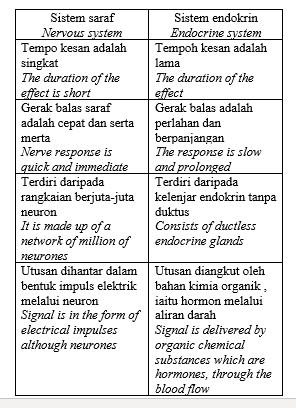 Mana-mana 2P = 2m(c)Kadar denyutan jantung akan meningkatThe heart rate will increasedMenyebabkan peredaran darah di dalam badan menjadi lebih lajuCauses blood circulation the body to flow fasterKadar pernafasan akan meningkatThe respiration rate will be increasedMenyebabkan pengambilan oksigen dalam badan meningkatCauses the oxygen uptake in the body to increaseAras glukosa di dalam darah meningkatThe blood glucose level increasesMenyebabkan lebih banyak tenaga untuk pengecutan ototCauses more energy for muscles contraction Hal ini membolehkan prestasi atlet meningkatThis will enhance the physical performance of the athleteMana-mana 3P = 3mJUMLAH8 markahSOALANCADANGAN JAWAPANMARKAH7(a)(i)Biseps 1 m      (a)(ii)Lengan diluruskan 1 m(b)2 m(c)P1- pergerakan pada sendi tidak boleh berlakuP2 – otot biseps tidak terikat pada tulang radius2 m(d)(i)T : Rawan 1 m(d)(ii)OsteoartritisDisebabkan T/rawan yang haus Menghadkan aktiviti harian seperti berjalanMana-mana 2P = 2mJUMLAH9 markahSOALANCADANGAN JAWAPANMARKAH8(a)(i)Situasi A : Keimunan aktif semulajadiSituasi B : Keimunan pasif buatan2m      (a)(ii)P1 : Budak perempuan itu boleh mautP2 : tidak mendapat antibodi serta mertaP3 : tiada tindakan antibodi ke atas antigenMana-mana 2P = 2m(b)(i)Vaksin mengandungi ampaian patogen mati/lemah /tidak virulen1m(b)(ii)P1 : telah mendapat keimunan aktif buatanP2 : apabila limfosit menghasilkan antibodi melepasi aras keimunanP3 : individu telah divaksin memperolehi keimunan terhadap demam campakP4 : jika dijangkiti patogen, limfosit hasilkan antibodi yang bertindak serta merta memusnahkan pathogenMana-mana 2P = 2m(c)P1: Antibodi bergabung dengan antigenP2 : Meneutralkan antigen / tindakan peneutralan2mJUMLAH9 markahSoalanQuestionSkema jawapanMark schemeSub MarkTotal Mark9 (a)( ii )F1: Persaingan intraspesies5Intraspecies competition1P1: Persaingan antara haiwan yang sama spesies untukmendapatkan makanan1Competition between animals of the same species for foodF2: ParasitismeParasitism1P2: Interaksi yang menguntungkan satu organisma sahaja danmemudaratkan organisma yang satu lagiInteractions that benefit one organism only and harm1another organismP3: Kutu kucing akan menghisap darah pada tubuh badankucing dan menyebabkan kegatalan / jangkitanCat fleas will suck blood on the cat's body and cause itching/ infection19a (i)59 (b)1111111110SoalanSub soalanKriteriaSub markahJumlah markah10(a)P1- Penyakit Anemia sel sabit       Sickle cell anaemiaP2- disebabkan mutasi gen/ penggantian bes      Cause by gene mutation/ base substitutionP3- sel darah merah berbentuk sabit      Red blood cells in shape of crescentP4- kurang hemoglobin berpadu / bergabung dengan       oksigen membentuk oksihemoglobin      Less haemoglobin combines with oxygen to form       OxyhaemoglobinP5- kurang oksigen diangkut ke sel badan       less oxygen is transport to the body cell11111410(b)F1- melalui pindah silang/ Via crossing overP1- semasa profasa 1/ meiosis 1      During prophase 1/ meiosis 1P2- antara kromatid bukan seiras pada kromosom        homolog       Between non-sister chromatids of homologous       chromosomeP3- penggabungan semula bahan genetik/pertukaran        segmen DNA antara kromatid tidak seiras       Recombination of genetic material/ exchange DNA       segment between non-sister chromatidsP4- menghasilkan kombinasi gen baharu      Produce new combination of genesF2- melalui penyusunan rawak kromosom homolog      Via independent assortment of chromosomesP5- pada peringkat metafasa 1/ during metaphase 1P6- pasangan kromosom homolog tersusun secara        rawak pada satah khatulistiwa       homologous chromosome pair is arranged         randomly on the equatorial plane of a cell.P7- pelbagai gamet dengan kombinasi kromosom        paternal dan maternal yang berbeza terhasil        Different gametes are produced with different           combinations of paternal and maternal         chromosomesF3- melalui persenyawaan secara rawak      Via random fertilizationP8- antara sperma dan ovum      Between sperms and ovumP9- menghasilkan zigot yang mempunyai kombinasi        gen yang berbeza       Produced zygote with a new genetic combinationF4- melalui mutasi/ via mutationP10- perubahan kekal berlaku dalam gen/ kromosom/         menghasilkan genotip baharu        Permanent change in genes/ chromosomes/ create        new genotypes[mana-mana dua fakta + dua penjelasan][2F + 2P]11111111111111610(c)P1- Mutasi boleh menyebabkan perubahan di dalam       gen atau DNA serta fenotip-fenotip/ ciri-ciri       seseorang individu      Mutation can cause changes in the gene or DNA         and the phenotype/ characteristics of an individualP2- (dua jenis mutasi iaitu) mutasi gen       (Two type of mutation which are) gene mutation P3- dan mutasi kromosom      and chromosomal mutationP4- mutasi gen memberi kesan kepada satu atau          beberapa nukleotida di dalam gen       Gene mutation affects only one or a few nucleotides          within a geneP5- juga dikenali sebagai mutasi titik      Also known as point mutationP7- berlaku apabila terdapat perubahan dalam urutan       bes nukleotida dalam sesuatu gen      occurs when there is a change in nucleotide base       sequence of a geneP8- perubahan ini mengubah kod genetik bagi sintesis        asid amino      the change alters the genetic code that is used to       synthesise amino acidP9- akibatnya struktur protein dihasilkan berubah/        protein baharu disintesis tidak dapat berfungsi      there will be a change in protein structure/ new       protein cannot functionP10- Berlaku melalui penggantian        Occurs by base pair substitutionP11- sisipan bes        Base insertionP12- pelenyapan pasangan bes        Base deletionP13- mutasi kromosom melibatkan perubahan dalam         bilangan/ nombor kromosom         Chromosomal mutation involves changes to the         chromosomal numberP14- Atau perubahan dalam struktur kromosom        Or chromosomal structureP15- Yang melibatkan perubahan dalam susunan gen          pada suatu kromosom         Involves changes to the gene sequence in a         chromosomeP16-Menyebabkan keabnormalan pada kromosom         berkenaan       Causes abnormality to the chromosomeP17- (Keadaan keabnormalan) disebut aberasi          Kromosom         Which is known as chromosomal aberrationP18- jenis-jenis perubahan struktur kromosom ialah          Pelenyapan        Types of chromosomal aberration include deletionP19- penggandaan        duplicationP20- penyongsangan        invertionP21- dan translokasi        And translocation[mana-mana 10]1111111111111111111110NOPERATURAN PEMARKAHANMARKSMARKS11 (a)Dapat  menyatakan  penghasilan glukosa dan oksigen pada titik pampasan..P1:Titik pampasan ialah keamatan cahaya dimana kadar respirasi adalah sama kadar fotosintesisP2: penghasilan glukosa menurun kerana glukosa yang dihasilkan semasa fotosintesis terus digunakan untuk proses respirasiP3: penghasilan oksigen menurun kerana oksigen yang dihasilkan oleh proses fotosintesis terus digunakan untuk proses respirasiMana-mana 2P11125 (b)(c)Dapat membincangkan kesan baik dan kesan buruk diet itu terhadap tahap kesihatannyaP1 : Nasi lemak mengandungi karbohidrat /lemak/ kolesterolP2 :membekalkan tenaga/pembinaan blok untuk molekul kompleks/DNA/RNA/glikogen P3 : karbohidrat berlebihan menyebabkan kegendutan/kencing manisP4: santan kelapa dalam nasi lemak mengandungi kolesterol/lemak.P5: ayam goring /telur/kacang tanag goring/sambal mengandungi protein/lemak/mineral/vitaminP6: protein diperlukan untuk memnina sel-sel baru/pertumbuhan/pembahagian sel/baik pulih selP7:protein berlebihan menyebabkan gout/kegagalan ginjal/hati/peningkatan asid urik dalam darah  P8: vitamin diperlukan untuk kesihatan yang baikP9 : mana-mana contoh vitamin dan fungsinyaP10 : vitamin larut lipid yang berlebihan menyebabkan keracunan hati/kerosakan tulang/keguguran rambut/kerosakan /kegagalan ginjalMana-mana 7PDapat menerangkan bagaimana tindak balas bersandarkan cahaya menghasilkan oksigen, NADPH dan ATP P1: klorofil dipermukaan tilakoid akan menyerap tenaga cahayaP2: tenaga cahaya akan menguja elektron di dalam pigmen klorofil dan membebaskan elektronP3: elektron teruja tadi akan melalui satu siri pengangkut elektronP4 : elektron yang melalui siri pengangkut elektron  menghasilkan tenaga.P5: tenaga ini digunakan untuk menghasilkan tenaga kimia dalam bentuk ATP daripada ADP dan P.P6: elektron ini akhirnya akan diterima oleh NADPH+ seterusnya bergabung dengan H+  bagi membentuk NADPH P7: NADPH adalah agen penurunan.P8: H+ adalah terhasil daripada proses fotolisis airP9: Fotolisis air ialah proses molekul air terurai  membentuk ion hidrogen H+ dan ion ion hidroksida OH-.dengan kehadiran cahaya dan klorofilP10 : Klorofil yang teruja kembali stabil apabila ia menarik eletron daripada ion hidroksidaP11 : ion hidroksida yang kehilangan electron akan membentuk oksigen dan airMana-mana 7P11111111171111111111177(d)Dapat mencadangkan jenis-jenis makanan yang sesuai ibu yang menyusukan anaknya dan memberikan alasanF: jenis makanan (1m)E: contoh makanan(1M)R: sebab(1M)F1: kandungan protein yang tinggi/mencukupiE1: ikan /susu/ayamR1: untuk pembentukan sel baru//meningkatkan bilangan sel//membaiki sel/tisu rosak//penggantian sel//untuk pertumbuhan F2: Kandungan karbohidrat yang mencukupiE2 : nasi/pisang/kekR2: menyediakan tenaga untuk aktiviti selF3: kandungan gentian/pelawas/sayuran-sayuranE3: sayura-sayuran/buah-buahanR3: untuk mencegah sembelit// memudahkan pembuangan najis//melancarkan pergerakan peristalsis dalam kolon/usus  besarF4: kandungan garam mineral yang mencukupi E4: sayuran-sayuran/pisangR4: untuk pertumbuhan yang normal // memelihara kesihatan // mencegah penyakit disebabkan oleh kekurangan garam mineral //mana-mana contoh yang sesuaiF5: kandungan vitamin yang mencukupiE5: oren/pisang/sayur-sayuran/susuR5: untuk pertumbuhan yang normal // mencegah penyakit disebabkan oleh kekurangan vitamin/mineralF6 kandungan lemak yang mencukupiE6: mentega/kek/ayam goringR6: membekalkan tenaga untuk aktiviti sel//pembentukan membrane plasmaF7 : kandungan air yang mencukupiE7: air minumanR7:  sebagai medium tindak balasKesimpulanK1 : Ibu yang menyusukan bayi dan bayinya perlu mengambil diet yang seimbang yang mengandungi kesemua tujuh kelas makanan dalam nisbah yang tepat untuk kesihatan yang baik kepada ibu dan anakK2: kesemua  keperluan untuk pertumbuhan bayi yang sihat diperolehi daripada penyusuan bayi3F+3E+3R + 1K11111111111111111111111110JUMLAH2020